Телефоны для справок: 8 916 939 51 87 Елена Леонидовна 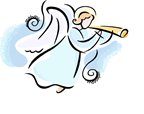 Воскресная школаРасписание кружков и студий на 2019-20 учебный годДни неделиКружки и студииВремя занятийПреподавателиПонедельникРазвивающая группа «Сверчок»09.00-12.00Групповое занятие(дети с 3 до 7 лет)Елена ЛеонидовнаОльга ЛеонидовнаПонедельникВторникРазвивающая группа «Сверчок»09.00-12.00Групповое занятие(дети с 3 до 7 лет)Елена ЛеонидовнаОльга ЛеонидовнаВторникПодготовка к школе17.00-18.00Групповое занятие(дети 6 лет) математикаЕлена ЛеонидовнаВторникТеатральная студия15.30-17.30Групповое занятиеЕлена ВладимировнаВторникСредаРазвивающая группа «Сверчок»09.00-12.00Групповое занятие(дети с 3 до 7 лет)Елена ЛеонидовнаОльга ЛеонидовнаСредаГитарапо договоренности с педагогомИндивидуальное занятиеСергей МихайловичСредаЧетвергТеатральная студия15.30-17.30Групповое занятиеЕлена ВладимировнаЧетвергПодготовка к школеКубики Зайцева17.00-18.00Групповое занятие(дети с 5 лет)Елена ЛеонидовнаЧетвергПятницаПятницаСуббота Подготовка к школе Кубики Зайцева12.00-12.40Групповое занятие(дети с 5 лет)Елена Леонидовнател.89169395187Суббота Театральная студия12.00-13.00Групповое занятие(младшая группа)Елена ВладимировнаСуббота Суббота Лепка из глины12.00-13.00Групповое занятие (дошкольники)Ирина ЮрьевнаСуббота Лепка из глины15.30-16.30Групповое занятие (школьники)Ирина ЮрьевнаСуббота Хор12.00-13.00Групповое занятие Дарья ВасильевнаСуббота Азы православия15.15-16.00для родителей и прихожанотец ДимитрийСуббота Скорочтение16.00-17.00Групповое занятие(дети с 6 до 11 лет)Елена ЛеонидовнаСуббота Гитарапо договоренности с педагогомИндивидуальное занятиеСергей МихайловичВоскресенье Подготовка к школе11.30-12.15Групповое занятие(дети 6 лет) чтениеЕлена Леонидовнател.89169395187Воскресенье Театральная студия14.00-16.00Групповое занятиеЕлена ВладимировнаВоскресенье Художественная студия 12.00-13.00Групповое занятие (дети 6 лет)Ольга КонстантиновнаВоскресенье Скорочтение13.30-14.15расписание изменитсяГрупповое занятие(дети с 6 до 11 лет)Елена ЛеонидовнаФлейтаДень и время по договоренности с педагогомТатьяна ВалентиновнаВокалДень и время по договоренности с педагогомЕлена Владимировна